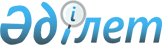 Об утверждении Положения о коммунальном государственном учреждении "Отдел физической культуры и спорта акимата района имени Габита Мусрепова Северо-Казахстанской области"Постановление акимата района имени Габита Мусрепова Северо-Казахстанской области от 29 сентября 2023 года № 219
      В соответствии с подпунктом 8) статьи 18 Закона Республики Казахстан "О государственном имуществе", постановлением Правительства Республики Казахстан от 1 сентября 2021 года № 590 "О некоторых вопросах организации деятельности государственных органов и их структурных подразделений", акимат района имени Габита Мусрепова Северо-Казахстанской области ПОСТАНОВЛЯЕТ:
      1. Утвердить прилагаемое Положение о коммунальном государственном учреждении "Отдел физической культуры и спорта акимата района имени Габита Мусрепова Северо-Казахстанской области".
      2. Коммунальному государственному учреждению "Отдел физической культуры и спорта акимата района имени Габита Мусрепова Северо-Казахстанской области" обеспечить:
      1) в течение пяти рабочих дней со дня подписания настоящего постановления направление его копии в электронном виде на казахском и русском языках в Республиканское государственное предприятие на праве хозяйственного ведения "Институт законодательства и правовой информации Республики Казахстан" Министерства юстиции Республики Казахстан для официального опубликования и включения в Эталонный контрольный банк нормативных правовых актов Республики Казахстан;
      2) размещение настоящего постановления на интернет-ресурсе коммунального государственного учреждения "Отдел физической культуры и спорта акимата района имени Габита Мусрепова Северо-Казахстанской области" после его официального опубликования;
      3) государственную регистрацию вышеуказанного Положения в органах юстиции в установленном законодательством порядке.
      3. Контроль за исполнением настоящего постановления возложить на курирующего заместителя акима района имени Габита Мусрепова.
      4. Настоящее постановление вводится в действие со дня его первого официального опубликования. Положение о коммунальном государственном учреждении "Отдел физической культуры и спорта акимата района имени Габита Мусрепова Северо-Казахстанской области" Глава 1. Общие положения
      1. Коммунальное государственное учреждение "Отдел физической культуры и спорта акимата района имени Габита Мусрепова Северо-Казахстанской области" (далее - Отдел) является государственным органом Республики Казахстан, осуществляющим руководство в сфере физической культуры и спорта на территории района имени Габита Мусрепова.
      2. Отдел не имеет ведомств.
      3. Отдел осуществляет свою деятельность в соответствии с Конституцией Республики Казахстан, Гражданским кодексом Республики Казахстан, Административным процедурно-процессуальным кодексом Республики Казахстан, Трудовым кодексом Республики Казахстан, Бюджетным кодексом Республики Казахстан, Законом Республики Казахстан "О местном государственном управлении и самоуправлении в Республике Казахстан", Законом Республики Казахстан "О государственной службе Республики Казахстан", Законом Республики Казахстан "О государственных закупках", Законом Республики Казахстан "О противодействии коррупции", Законом Республики Казахстан "О правовых актах", Законом Республики Казахстан "О культуре", Законом Республики Казахстан "О физической культуре и спорте", актами Президента и Правительства Республики Казахстан, нормативными правовыми актами в сфере физической культуры и спорта, а также настоящим Положением.
      4. Отдел является юридическим лицом в организационно-правовой форме государственного учреждения, имеет печать с изображением Государственного Герба Республики Казахстан и штампы со своим наименованием на государственном языке, бланки установленного образца, счета в органах казначейства в соответствии с Приказом Министра финансов Республики Казахстан от 4 декабря 2014 года № 540 "Об утверждении Правил исполнения бюджета и его кассового обслуживания".
      5. Отдел вступает в гражданско-правовые отношения от собственного имени.
      6. Отдел имеет право выступать стороной гражданско-правовых отношений от имени государства, если оно уполномочено на это в соответствии с Законом Республики Казахстан "О местном государственном управлении и самоуправлении в Республике Казахстан", бюджетным и финансовым законодательством.
      7. Отдел по вопросам своей компетенции в установленном законодательством порядке принимает решения, оформляемые приказами руководителя отдела, и другими актами, предусмотренными Гражданским кодексом Республики Казахстан, Административным процедурно- процессуальным кодексом Республики Казахстан, Трудовым кодексом Республики Казахстан, Бюджетным кодексом Республики Казахстан, Законом Республики Казахстан "О местном государственном управлении и самоуправлении в Республике Казахстан", Законом Республики Казахстан "О государственной службе Республики Казахстан", Законом Республики Казахстан "О правовых актах", Бюджетным кодексом Республики Казахстан.
      8. Структура и лимит штатной численности Отдела утверждаются в соответствии с Трудовым кодексом Республики Казахстан, Бюджетным кодексом Республики Казахстан, Законом Республики Казахстан "О государственной службе Республики Казахстан", Законом Республики Казахстан "О местном государственном управлении и самоуправлении в Республике Казахстан".
      9. Местонахождение Отдела: индекс 150400, Республика Казахстан, Северо-Казахстанская область, район имени Габита Мусрепова, село Новоишимское, улица Абылай хана, 11В.
      10. Настоящее Положение является учредительным документом Отдела.
      11. Финансирование деятельности отдела осуществляется из местного бюджета, в соответствии с Бюджетным кодексом Республики Казахстан.
      12. Отделу запрещается вступать в договорные отношения с субъектами предпринимательства на предмет выполнения обязанностей, являющиеся полномочиями Отдела.
      Если Отделу законодательными актами предоставлено право осуществлять приносящую доходы деятельность, то полученные доходы направляются в государственный бюджет. Глава 2. Задачи и полномочия Отдела физической культуры и спорта района имени Габита Мусрепова
      13. Задачи Отдела:
      1) реализация государственной политики в сфере развития физической культуры и спорта в районе имени Габита Мусрепова.
      2) создание условий для укрепления здоровья населения, популяризации массового и профессионального спорта, и приобщения к регулярным занятиям физической культурой и спортом детей, подростков и молодежи.
      3) осуществление контроля за спортивной деятельностью в районе;
      4) участие в областных спортивно-массовых мероприятиях;
      5) проведение районных соревнований и турниров;
      6) решение в установленном порядке в пределах своей компетенции вопросы о присвоении званий, награждения дипломами, призами, грамотами, ценными подарками победителей районных спортивных и других мероприятий, работников спортивных организаций, ходатайствовать о присвоении категории тренерско-преподавательскому составу;
      7) разработка и реализация районого плана физической культуры и спорта.
      14. Права и обязанности:
      права:
      1) запрашивать от государственных органов, организаций, должностных лиц и граждан по вопросам, входящим в его компетенцию;
      2) участвовать в разработке проектов решений акима и постановлений акимата района, районных программ и планов социально-экономического развития района;
      3) организовывать конференции, семинары, другие формы обучения и обмена опытом со специалистами по физической культуре и спорту;
      обязанности:
      1) качественно оказывать государственные услуги населению в соответствии с действующим законодательством в сфере оказания государственных услуг;
      2) качественно и своевременно исполнять акты и поручения Президента, Правительства Республики Казахстан и иных центральных исполнительных органов, акима и акимата области, района;
      3) исполнять задачи функции, возложенные на Отдел;
      4) соблюдать нормы действующего законодательства Республики Казахстан;
      5) разрабатывать и осуществлять мероприятия по сохранению сети учреждений культуры и спорта;
      6) проводить районные спортивные соревнования и сборы.
      15. Функции:
      1) проводит районные спортивные соревнования по видам спорта совместно с местными аккредитованными спортивными федерациями;
      2) обеспечивает подготовку районных, городов областного значения сборных команд по видам спорта и их выступления на областных спортивных соревнованиях;
      3) обеспечивает развитие массового спорта и национальных видов спорта на территории района имени Габита Мусрепова;
      4) координирует деятельность районных физкультурно-спортивных организаций на территории района имени Габита Мусрепова;
      5) присваивает спортсменам спортивные разряды, лишает спортсменов спортивных разрядов: спортсмен 2 разряда, спортсмен 3 разряда, спортсмен 1 юношеского разряда, спортсмен 2 юношеского разряда, спортсмен 3 юношеского разряда;
      6) присваивает квалификационные категории, лишает квалификационных категорий: тренер высшего уровня квалификации второй категории, тренер-преподаватель высшего уровня квалификации второй категории, тренер среднего уровня квалификации второй категории, тренер-преподаватель среднего уровня квалификации второй категории, методист высшего уровня квалификации второй категории, методист среднего уровня квалификации второй категории, инструктор-спортсмен высшего уровня квалификации второй категории, спортивный судья;
      7) реализует единый региональный календарь спортивно-массовых мероприятий;
      8) координирует организацию и проведение спортивных мероприятий на территории района имени Габита Мусрепова;
      9) осуществляет сбор, анализ и предоставляет местному исполнительному органу области, столицы информацию по развитию физической культуры и спорта на территории соответствующей административно-территориальной единицы по форме и в сроки, установленные законодательством Республики Казахстан;
      10) координирует вопросы строительства спортивных сооружений на территории района имени Габита Мусрепова;
      11) оказывает методическую и консультативную помощь акимам сельских округов, тренерам-преподователям физкультуры в сфере спорта;
      12) выполняет функции администратора бюджетных программ в соответствии с Бюджетным кодексом, осуществление мониторинга исполнения планов финансирования Отдела; анализ исполнения планов финансирования; ведение бухгалтерского учета и отчетности финансово-хозяйственной деятельности Отдела; организация и проведение государственных закупок товаров, работ и услуг;
      13) решает в установленном порядке в пределах своей компетенции вопросы награждения дипломами, призами, грамотами, ценными подарками победителей и призеров районных спортивных и других мероприятий. Глава 3. Статус, полномочия руководителя государственного органа.
      16. Руководство Отделом осуществляется руководителем, который несет персональную ответственность за выполнение возложенных на Отдел задач и осуществление им своих полномочий.
      17. Руководитель Отдела назначается на должность и освобождается от должности в соответствии Законом Республики Казахстан "О местном государственном управлении и самоуправлении в Республики Казахстан", Законом Республики Казахстан "О государственной службе Республики Казахстан".
      18. Руководитель Отдела не имеет заместителей.
      19. Полномочия руководителя Отдела:
      1) представляет интересы Отдела без доверенности в государственных органах и иных организациях;
      2) руководит деятельностью и несет персональную ответственность за выполнение возложенных на него функций и задач по вопросам развития физической культуры и спорта;
      3) издает в пределах своей компетенции приказы, организует контроль за их исполнением;
      4) в соответствии с Трудовым кодексом Республики Казахстан, Законом Республики Казахстан "О государственной службе Республики Казахстан" назначает и освобождает работников Отдела.
      5) принимает меры поощрения и налагает дисциплинарного взыскания на работников отдела;
      6) определяет полномочия работников Отдела в соответствии с Трудовым кодексом Республики Казахстан, Бюджетным кодексом Республики Казахстан, Законом Республики Казахстан "О государственной службе Республики Казахстан", "О местном государственном управлении и самоуправлении в Республике Казахстан";
      7) осуществляет без доверенности действия от имени Отдела, наделяет от имени Отдела других работников полномочиями на совершение определенных действий в интересах Отдела;
      8) руководитель несет персональную ответственность за факт совершения коррупционного правонарушения государственными служащими, находящимися в непосредственном подчинении;
      9) обеспечивает соблюдение законодательства о государственной гарантии равных прав и возможностей мужчин и женщин.
      Исполнение полномочий руководителя Отдела в период его отсутствия осуществляется лицом, его замещающим в соответствии с Трудовым кодексом Республики Казахстан, Законом Республики Казахстан "О государственной службе Республики Казахстан". Глава 4. Имущество коммунального государственного органа
      20. Отдел может иметь на праве оперативного управления обособленное имущество в случаях, предусмотренных законодательством о государственном имуществе.
      Имущество Отдела формируется за счет имущества, переданного ему собственником, а также имущества (включая денежные доходы), приобретенного в результате собственной деятельности и иных источников, не запрещенных Законом Республики Казахстан "О государственном имуществе".
      21. Имущество, закрепленное за Отделом, относится к коммунальной собственности.
      22. Отдел не вправе самостоятельно отчуждать или иным способом распоряжаться закрепленным за ним имуществом и имуществом, приобретенным за счет средств, выданных ему по плану финансирования, если иное не установлено Гражданским кодексом Республики Казахстан, Законом Республики Казахстан "О местном государственном управлении и самоуправлении в Республике Казахстан", Законом Республики Казахстан "О государственном имуществе". Глава 5. Реорганизация и упразднение коммунального государственного органа
      23. Реорганизация и упразднение Отдела осуществляется в соответствии с Гражданским кодексом Республики Казахстан, Трудовым кодексом Республики Казахстан, Законом Республики Казахстан "О местном государственном управлении и самоуправлении в Республике Казахстан", Законом Республики Казахстан "О государственной регистрации юридических лиц и учетной регистрации филиалов и представительств", Законом Республики Казахстан "О государственном имуществе", Законом Республики Казахстан "О государственной службе Республики Казахстан", а также настоящим Положением.
					© 2012. РГП на ПХВ «Институт законодательства и правовой информации Республики Казахстан» Министерства юстиции Республики Казахстан
				
      Аким района имени Габита Мусрепова Северо-Казахстанской области 

Р. Анбаев
Утвержденопостановлением акиматарайона имени Габита МусреповаСеверо-Казахстанской областиот 29 сентября 2023 года № 219